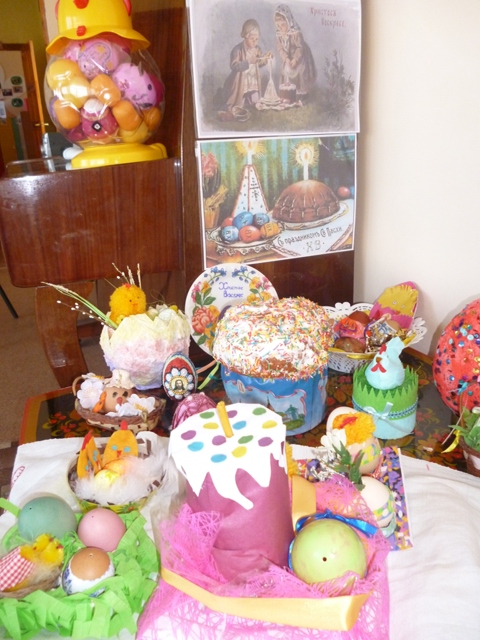 На первом плане дом Наденьки, возле него дерево, скамейка. 1 ведущий.  Гости дорогие, с  праздником Пасхи! С Воскресеньем Христовым! С весельем да праздником! Колокола звонят на Пасху – душа радуется!Под колокольный звон заходят дети в зал .                                                      1 ведущий. Всех в горницу приглашаем:И барышень-вертушек, и матрёшек хохотушек,И солдат служивых, и дедусь ворчливых!2 ведущий.  А пуще всех зовём ребятишек – Девчонок да мальчишек!Будем петь и плясать,Праздник Пасхи встречать.Исполняется  «ПАСХА В ГОСТИ К НАМ ПРИШЛА»                 Ведущий. Пасха считается самым главным праздником у христиан. Существует поверье, что на Пасху «солнце играет». С утра спозаранку выходили смотреть, как солнце играет:  будет хороший урожай – если небо ясное. На Пасху принято поздравлять друг друга с Воскресением Христовым, трижды целоваться, христосоваться и обмениваться яичками, чтобы всё плохое, худое в этот день отставало.Из всех церквей народ валит!Повсюду колокольный звон гудит,Заря глядит уже с небес,Христос Воскрес!Все. Христос воскрес!Ведущий.   Одеваются поля, просыпается земля,Весна идёт полна чудес,Христос воскрес!Все. Христос воскрес!  Ведущий. В день Пасхи люди наряжались, ходили в гости, пели песни, плясали, играли в пасхальные игры.   А что же делает наша Наденька? Как  к Пасхе она готовится?  Звучит музыка Нади. Возле домика  сидит одетая бедно Наденька и шьёт. Рядом стоит пёс Жучок. Ведущий. Это было давным - давно.  В маленьком домике, на опушке леса жила-была девочка Надя. Никого из родных людей у неё на белом свете не осталось…  В огороде работала, в лес по ягоды-грибы ходила. И был у неё верный друг – пёс Жучок.Жучок. Гав-гав!Ведущий. И вот однажды под самую Пасху собралась Наденька в село, на службу.Наденька. В доме быстро прибрала,Чисто окна вымыла.Горит в лампадке огонёк…Хорошо у нас, Жучок?Жучок. Хорошо у нас, хозяйка,Только как не поворчать – Ни куличика, ни пасхи…Как же праздник нам встречать?Наденька. Праздник мы встречаем в храме,А не дома за столом.Нас с тобой Бог не оставит,Не грусти, Дружок, о том!Уходит, машет рукой. Жучок  заходит в домик. К домику подходит Петя-петушок и звонит в колокольчик.                                  Петя-петушок. Чей домик-теремок,  и кто в домике живёт?Жучок. (выходя из домика)В доме Наденька живёт,Утром лишь она придёт.А ты кто?Петушок.  А я – Петя-петушок – Золотой гребешок.Из деревни  я принёс яиц десяток.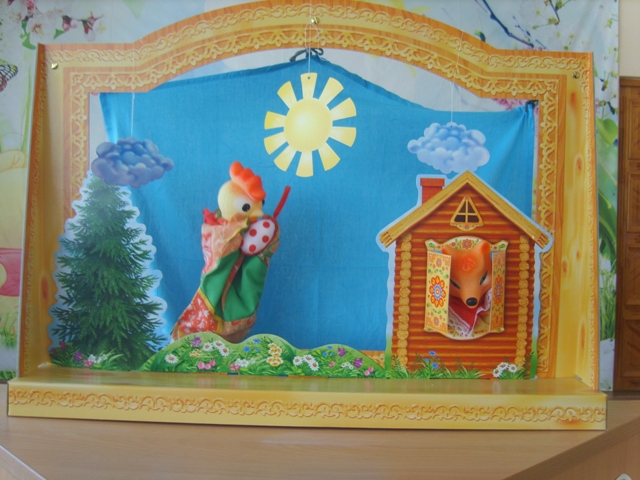 Ведущий. Вот и яичек Господь на Пасху Наденьке послал – будет теперь чем разговеться! А пока Нади нет дома, можно в игры пасхальные  поиграть.ИГРЫ: «Катись, катись яичко»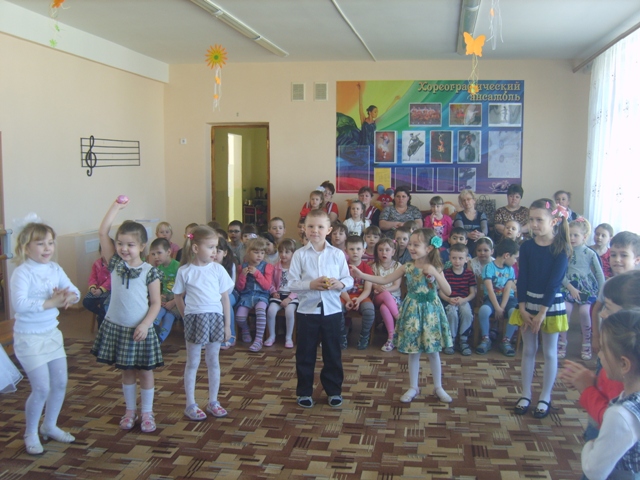 К домику подходит Мышка-Норушка  и звонит в колокольчик.                                 Мышка. Чей домик-теремок, кто в домике живёт?Петушок.  В доме Наденька живёт,В храм она ушла молиться.Утром лишь она придёт… а почему тебе то не спится?Мышка-Норушка.                  А я – Мышка – Норушка.Я для милой Наденьки принесла муки,Будут у неё теперь пирожки и блины.В стужицу холодную она меня спасла –Крошек хлебных и семечек для Мышки припасла. (Заходит с Петей -петушком в домик).Ведущий. Вот и мука теперь у Наденьки есть – Мышка-Норушка  Наденьку отблагодарила.К домику подходит Кошка и звонит в колокольчик.                                      Кошка.  Кто в теремочке живёт,Кто  в невысоком живёт?Мышка-Норушка. Ой, спасите, Кошка, Кошка!Кошка.  Не обидит тебя Кошка!                Не пугайся меня, крошка – В гости к Наде я пришла – Ей сметаны принесла.Ты впусти меня скорейК милой Наденьке моей! (Заходит в домик.)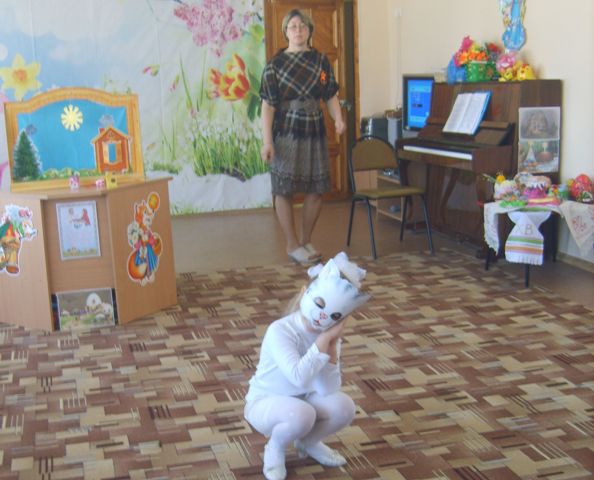 Ведущий. Посмотрите - Кошка Мышку-Норушку не стала обижать! Ради такого праздника свою вкусную сметану Наде отдала.  Продуктов уже сколько набралось  -  и мука, и яйца,  и сахар, и сметану.  Уже, по-моему, можно что-то испечь... Как вы думаете, что можно испечь из полученных продуктов? (Дети отвечают.) Правильно - кулич!К домику подходит Баран  и звонит в колокольчик.                                       Баран. Кто в домике живёт? Чей домик-теремок?Кошка (выходя из домика).В доме Наденька живёт,Утром лишь она придёт.А  кто ты?Баран.А я - Баран,Принёс сарафан.Крёстная Нади сарафан шлёт и сладости.Заходит с Кошкой в дом.Ведущий. Вот это да! Крёстная для Нади прислала  сарафан! Будет  Надя теперь нарядная на празднике.К дому подходят Лисичка  и Заяц, звонят в колокольчик.                    Заяц. Кто в домике живёт? Чей домик-теремок?Баран (выходя из домика).В доме Наденька живёт,Утром лишь она придёт.{Видит Лисичку)Ой, хитрая Лисичка!Как Заяц не боится?Лисичка.В такую ночь нельзя нам враждовать.Притих пред Тайною дремучий лес.Как радостно, что можем все сказать:«Христос воскрес!»Заяц.            Воистину воскрес!Наденьке в подарок Прими от нас, дружок,Масла комок да белый творожок.Лисичка  и Заяц  отдают корзинку Барану и заходят с ним в дом.Ведущий. И Лисичка,  и Заяц не стали ругаться, а принесли творог  и маслице. Теперь звери для Нади смогут  приготовить еще что-то...  А что ? Творожную пасху! К дому подходит Мишка и звонит в колокольчик.                                Мишка. Лиса (выходя из домика).В доме Настенька живёт,Скоро уж она придёт.А ты кто?Медведь.  Кто в домике живёт? Чей домик-теремок?Я - Мишка, любитель песни петь.А чего вы тут сидите?И гулять вы не хотите?Засиделись, вы, с утраПеть, играть пришла пора!                                Игра с медведем    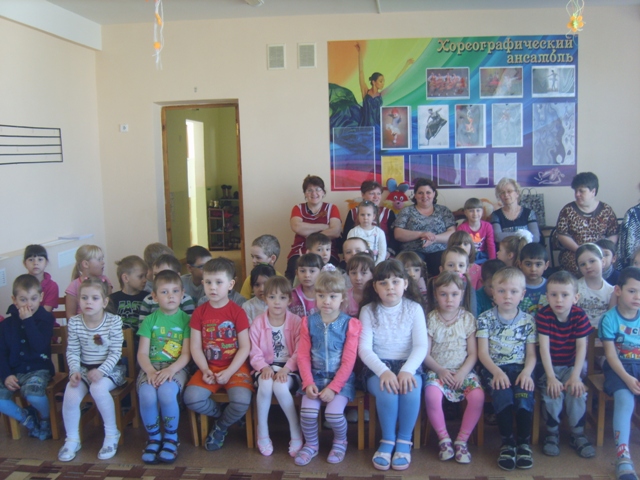 Мишка.   Мне в моей берлоге стало не до сна , я пришел поздравить нашу Надю, и сказать ей Христос Воскрес!Лисичка. Заходи, Мишка!Мишка.   Нет, в дом не буду заходить –Боюсь его я раздавить!Ведущий. Не стал Мишка заходить в домик, побоялся его раздавить. Только повернулся и уходить собрался, глядь - Наденька идёт!Появляется Надя и останавливает Мишку.                                                Надя.   Здравствуй, Мишка косолапый!Зажила больная лапка?Будем Пасху все встречать,Только нечем угощать.Из дома выходит Кошка.Кошка.  Угощение на столе! Как это нечем? Надины гости выходят из домика с яйцами и куличами. 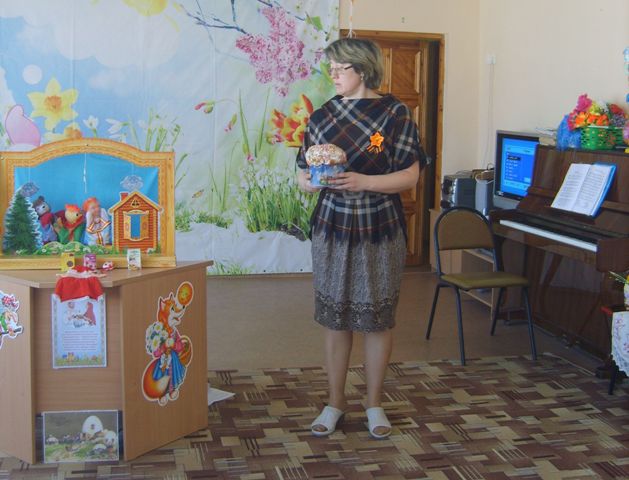 Надя.  Ай, тари, тари, тари,Вам яички принесли:Красные, желтыеЯйца-то все разные.Угощает яйцами детей и гостей.                                                              Ведущий.          Всех гостинцами угостили?Никого мы не забыли?                           Яйца вы, друзья, съедайте,                           Пасху нашу вспоминайте!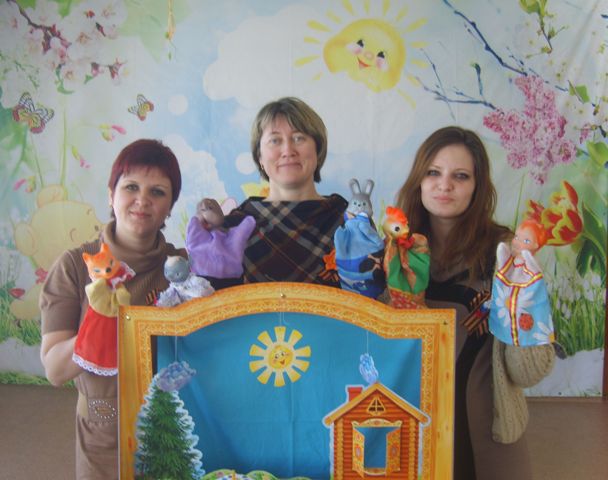 